Als projectmedewerker “Foodsavers” kom je terecht binnen de Dienstverlenende Vereniging Westhoek (DVV Westhoek). Dit is een samenwerkingsverband van 16 gemeenten en heeft als doel zo veel mogelijk drager te zijn van bestaande en nieuwe intergemeentelijke samenwerking.  Doordat de vereniging over een eigen rechtspersoonlijkheid beschikt kan ze ook projecten ontwikkelen, optreden als werkgever voor gedeelde tewerkstelling van specifieke medewerkers,…De DVV Westhoek is op zoek naar een…projectmedewerker Foodsavers Westhoek…om samen met betrokken partners een sociaal distributieplatform op te starten in de Westhoek. Zo’n platform verzamelt kwalitatieve (voedsel)overschotten en verdeelt ze naar sociale organisaties (bv. sociaal restaurant, sociale kruidenier,…) en zo tot bij mensen in armoede. Dit distributieplatform werkt minstens aan sociale herbestemming van voedseloverschotten, maar kan daarnaast ook andere nuttige producten & diensten aanbieden (verzorgingsproducten, onderhoudsproducten, Kringkruidenier, restjesfabriek, …) die bijdragen aan het voorzien in de materiële basisbehoeften van mensen in armoede. FunctiebeschrijvingIn bijlage: de functieomschrijving van de Projectmedewerker Foodsavers WesthoekPlaats van tewerkstelling is Diksmuide.Toelatings- en aanwervingsvoorwaardenJe bent in het bezit van een bachelordiploma in een sociale of menswetenschappelijke richting (bv. Sociaal Cultureel Werk; Maatschappelijk Werk;…)Je bezit een rijbewijs B én beschikt over een wagenJe gedrag is in overeenstemming is met onze deontologische waarden en de eisen van de functie. Het passende gedrag wordt getoetst aan de hand van een uittreksel uit het strafregister dat niet ouder mag zijn dan drie maanden bij aanwerving.Ons aanbodEen deeltijdse functie via contract voor bepaalde duur, met een loonniveau volgens barema B11 van het personeelsstatuut van de DVV Westhoek en rekening houdend met je werkervaring. Deze functie betreft de invulling van een tijdelijk gesubsidieerd project dat loopt tot eind 2020.Verschillende extralegale voordelen zoals onder meer vakantiegeld, eindejaarspremie, maaltijdcheques, pensioenplan, hospitalisatieverzekering, fietsvergoeding, tussenkomst in de kosten van het openbaar woon-werkverkeer.Je komt terecht in een dynamisch team en een aangename werksfeer.De aanwervingsprocedureDe procedure bestaat uit verschillende stappen waarbij je telkens geslaagd dient te zijn. Vooropgestelde timing:Periode voor kandidaatstelling:solliciteren kan tot en met 1 maart 2019Mondeling gesprek:het mondeling gesprek vindt plaats op 12 maart 2019 in de kantoren van de DVV Westhoektijdens dit gesprek licht de geselecteerde kandidaat ook zijn/haar schriftelijke proef toe die vooraf aan het gesprek thuis dient voorbereid te wordenUit de rangschikking van de geslaagde kandidaten stelt de raad van bestuur één kandidaat aan in een contract van bepaalde duur, en in functie van het diploma in de functiegroep “projectmedewerker” (bachelor)  overeenkomstig het administratief en geldelijk statuut van DVV Westhoek. De overige geslaagde kandidaten worden opgenomen in een werfreserve. KandidaatstellingKandidaturen, met motivatiebrief en cv, dienen ons te bereiken uiterlijk op 1 maart 2019 en worden gericht aan:Dienstverlenende Vereniging WesthoekT.a.v. Dieter HoetAlgemeen coördinatorWoumenweg 1008600 DiksmuideOf aan dieter.hoet@dvvwesthoek.be  Je ontvangt feedback over je deelname na afsluiten van de periode voor kandidaatstelling. 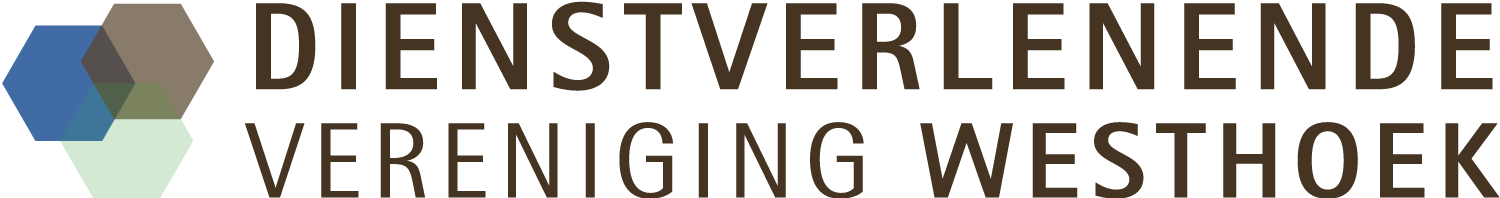 